Comisión del H. Ayuntamiento ConstitucionalSan Juan de los Lagos, Jalisco, 2018-2021En San Juan de los Lagos, Jalisco siendo las 13 horas con 31 minutos del día 10 de Febrero del año 2021 dos mil veintiuno, se procede a  celebrar esta sesión ordinaria, y acto continuo el servidor público encargado de la Secretaria Técnica  de esta comisión procederá a tomar lista de asistencia y en su caso hacer la correspondiente declaratoria de quorum legal: ORDEN DEL DIA 1.- Lista de asistencia y declaratoria de quorum.  Acuerdo.- Este punto del orden del día se encuentra debidamente desahogado, toda vez que al inicio de esta sesión se tomó lista de asistencia y se hizo la declaratoria de quorum legal.2.- Lectura y aprobación del acta anterior así como la aprobación del orden del día.- Acuerdo.- Una vez que se da lectura al acta y sometido a consideración el orden del día, previamente circulado, es aprobado por 9 votos a favor de los integrantes presentes que corresponde a una mayoría  se aprueba el acta anterior y el orden del día sometido.Y que con fundamento en el Reglamento de la Comisión Técnica de Adquisiciones del Municipio de San Juan de los Lagos:CAPITULO TERCERODE LAS FACULTADES.Artículo 30.-  La Comisión de Adquisiciones tendrá las siguientes facultades:I.- Definir las políticas, sistemas, procedimientos y normas que regule las operaciones indicadas en el artículo 6, fracción V de este Reglamento.II.- Seleccionar al proveedor de los bienes o servicios de cada requisición, en atención a las normas fijadas por este Reglamento.III.- Fijar las políticas que deben observarse, al elaborar el Programa Anual de Adquisiciones municipales, de acuerdo a los planes y programas.IV.- Las demás que tiendan a eficiente y transparentar el gasto público en la adquisición de bienes o contratación de servicios.Se procede a resolver los siguientes puntos:3.- Informe general respecto a la situación que se guarda por parte de la Dirección de la Hacienda Municipal:Se presenta el PAC 2021. PROGRAMA ANUAL DE COMPRAS 2021, Acuerdo.-  Informativo4- Informe General de compras por parte de UNIDAD CENTRAL DE COMPRAS DEL MUNICIPIO.En uso de la voz, el Titular de la Unidad Central de Compras, presenta asuntos por aprobar con los siguientes gastos. Pendientes por comprar5.- ASUNTOS GENERALES.La Consejera C. MTRA. CLAUDIA JEANETTE CARRANZA SANTOS, en uso de la voz expone que ya se tiene en funcionamiento del Centro de Control y Bienestar Animal del Municipio de San Juan de los Lagos.Acuerdo.-  Informativo.La Consejera C. MTRA. CLAUDIA JEANETTE CARRANZA SANTOS, en uso de la voz expone la necesidad de generar dictamen con el objetivo de modificar  los requisitos para ser beneficiario del programa  de apoyo CADA GOTA CUENTA, en el que se entregara un ticano sisterna:Se modifican los requisitos en relacion a la presentación del documento que acredite  la poseesion como la Minuta (contrato compraventa  o  Titulo de propiedad (escritura Publica), podra exentar a quienes por condiciones especificas (criterio de oportunidad) no tengan modo de excibirlo, en relacion al apartado de REQUISITOS:SE MODIFICAN FRACCION IV y VAntes: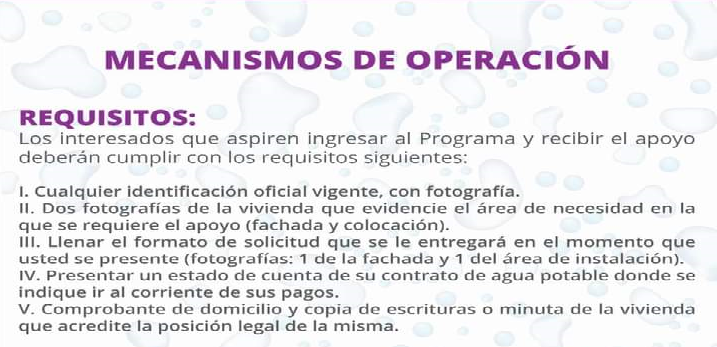 Ahora: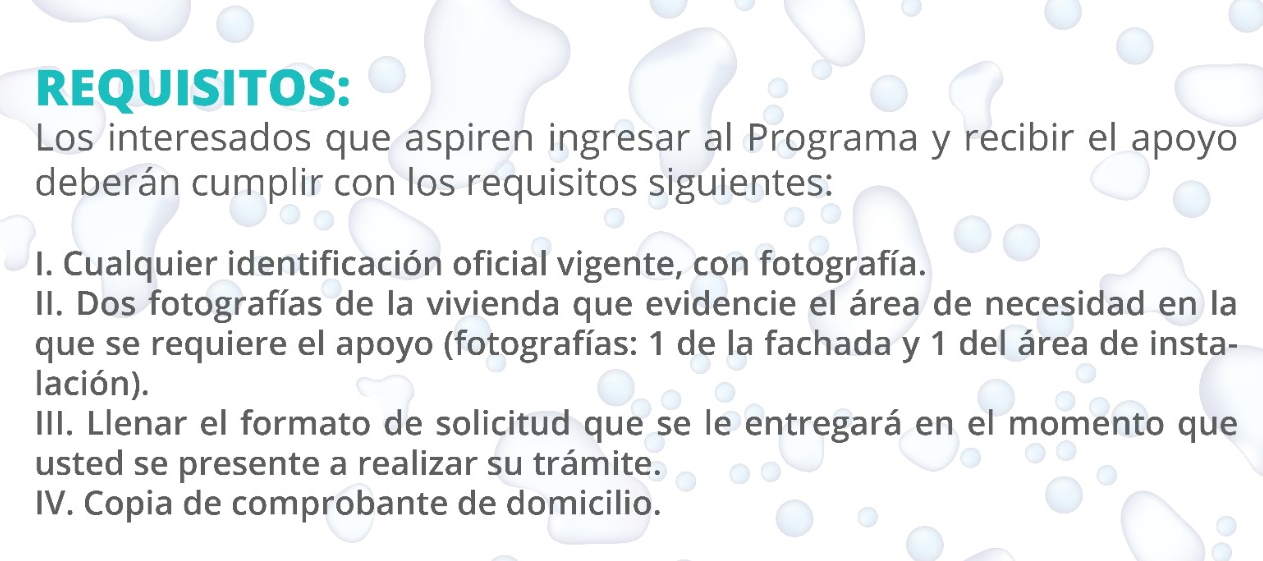 Acuerdo.-  Por unanimidad de los presentes se aprueba dictamen podra exentar a quienes por condiciones especificas (criterio de oportunidad), la presentación del documento que acredite  la poseesion como la Minuta (contrato compraventa  o  Titulo de propiedad (escritura Publica). Se turne al Cabildo Municipal para su discusión y probable aprobación, se instruye al Secretario Técnico para que envié el dictamen a la Secretaria General del Municipio  y se incorpore el asunto en el orden del día.La Consejera DRA. LAURA ANGELICA CHAVEZ CONTRERAS, en uso de la voz expone la necesidad de la compra de tanques de oxigano para generar la posibilidad de otorgar a quienes esten padeciendo COVID- 19, ya que se puede observar la falta de embace para el rellenado de oxigeno.Expone a la mesa sobre el seguimiento que se le ha dado a la instalación de espacios (lactarios), en diferentes puntos de la zona centro en atención a los peregrinos.Además recuerda sobre la importancia del funcionamiento de el vehículo oficial (patrulla rosa), en relación a la atención de la mujer por prevención a la violencia de genero.  Acuerdo.-  Informativo.6.- Señores y señoras, integrantes de dicha Comisión, en virtud que ha sido agotado el orden del día, se declara concluida la presente sesión, a las 16 horas con 00 minutos  del día de hoy, firmando los que en ella intervinieron, quisieron y supieron hacerlo por y ante el Presidente de dicha Comisión, que actúa en unión del servidor público encargado de la Secretaria Técnica de este Ayuntamiento, que autoriza y da fe, en cumplimiento a lo dispuesto en el Reglamento de la Comisión Técnica de Adquisiciones del Municipio de San Juan de los Lagos:.__________________________________L.C.P. Federico Lopez Padilla.Contralor Municipal.El Presidente Municipal o su representante, que será el Presidente del Consejo.LCI JESUS UBALDO MEDINA BRISEÑO o delegadoSecretario General del Ayuntamiento de San Juan de los Lagos, LIC VERULO MURO MURO.El Tesorero Municipal. LCP. FELIPE DE JESUS RUIZ PEREZEl Regidor Presidente de la Comisión de Hacienda LIC. DENIS ALEJANDRA PLASCENCIA CAMPOS.El Regidor representación de PARTIDO.  MTRA. CLAUDIA JEANETTE CARRANZA SANTOS.El Regidor representación del PARTIDO LIC. IVAN JOSE DE JESUS VELOZ MUÑOZ.El regidor representación del PARTIDO. LIC. NORMA ELIZABETH MACIAS AGUIRRE.El Regidor representación del PARTIDO. MTRA OLIVIA GUILLEN PADILLAEl Regidor representante del PARTIDO. DRA LAURA ANGELICA CHAVEZ CONTRERAS.El Director de la Unidad de Compras. LIC. GONZALO ADRIAN BARAJAS.Representante del Sector Empresarial. CAMARA DE COMERCIO C. MIGUEL ANGEL MARQUEZ DE ALBA.Representante del Sector Empresarial COPARMEX JOSE GUADALUPE CAMPOS.Contralor Municipal. LCP. FEDERICO LOPEZ PADILLA.PRESENTEPRESENTEAUSENTEPRESENTEPRESENTEPRESENTEPRESENTEPRESENTEPRESENTEAUSENTEAUSENTEPRESENTERepresentante del Comité de Participación Social de San Juan de los Lagos  PENDIENTE, con derecho a voz.---------------COG/FFDESCRIPCIÓN 1.  NO ETIQUETADO  1.  NO ETIQUETADO  1.  NO ETIQUETADO  1.  NO ETIQUETADO  1.  NO ETIQUETADO  1.  NO ETIQUETADO  1.  NO ETIQUETADO  1.  NO ETIQUETADO  2.  ETIQUETADO  2.  ETIQUETADO  2.  ETIQUETADO  TOTAL ANUAL COG/FFDESCRIPCIÓN11.
RECURSOS FISCALES12.
FINANCIAMIENTOS INTERNOS14.
INGRESOS 
PROPIOS15.
RECURSOS FEDERALES15.
RECURSOS FEDERALES16.
RECURSOS ESTATALES16.
RECURSOS ESTATALES 1.7
OTROS RECURSOS DE LIBRE DISPOSICIÓN  25
FONDO DE APORTACIONES  25
FONDO DE APORTACIONES  
25.3
CONVENIOS
  TOTAL ANUAL  27.
OROS RECURSOS DE TRANSFERENCIAS FEDERALES ETIQUETADAS COG/FFDESCRIPCIÓN11.
RECURSOS FISCALES12.
FINANCIAMIENTOS INTERNOS14.
INGRESOS 
PROPIOS15.1 
PARTICIPACIONES FEDERALES15.2
CONVENIOS16.1 
PARTICIPACIONES 
16.2 CONVENIOS+ 1.7
OTROS RECURSOS DE LIBRE DISPOSICIÓN  
25.1
INFRAESTRUCTURA SOCIAL MUNICIPAL  
25.2 FORTALECIMIENTO MUNICIPAL  
25.3
CONVENIOS
  TOTAL ANUAL  27.
OROS RECURSOS DE TRANSFERENCIAS FEDERALES ETIQUETADAS 2000MATERIALES Y SUMINISTROS18,225,636009,555,04502,058,235258,9860724,94913,347,155044,170,00602100MATERIALES DE ADMINISTRACIÓN, EMISIÓN DE DOCUMENTOS Y ARTÍCULOS OFICIALES1,522,4600000000724,94950,82502,298,2340211Materiales, útiles y equipos menores de oficina190,029170,050360,079212Materiales y útiles de impresión y reproducción388,948332,50047,500768,948213Material estadístico y geográfico0214Materiales, útiles y equipos menores de tecnologías de la información y comunicaciones380,00091,0773,325474,402215Material impreso e información digital0216Material de limpieza380,000131,322511,322217Materiales y útiles de enseñanza0218Materiales para el registro e identificación de bienes y personas183,483183,4832200ALIMENTOS Y UTENSILIOS342,376000000001,992,18902,334,5650221Productos alimenticios para personas317,6821,985,0002,302,682222Productos alimenticios para animales24,69424,694223Utensilios para el servicio de alimentación7,1897,1892300MATERIAS PRIMAS Y MATERIALES DE PRODUCCIÓN Y COMERCIALIZACIÓN0000000000000231Productos alimenticios, agropecuarios y forestales adquiridos como materia prima0232Insumos textiles adquiridos como materia prima0233Productos de papel, cartón e impresos adquiridos como materia prima0234Combustibles, lubricantes, aditivos, carbón y sus derivados adquiridos como materia prima0235Productos químicos, farmacéuticos y de laboratorio adquiridos como materia prima0236Productos metálicos y a base de minerales no metálicos adquiridos como materia prima0237Productos de cuero, piel, plástico y hule adquiridos como materia prima0238Mercancías adquiridas para su comercialización0239Otros productos adquiridos como materia prima02400MATERIALES Y ARTÍCULOS DE CONSTRUCCIÓN Y DE REPARACIÓN1,100,56300516,30500000334,53701,951,4050241Productos minerales no metálicos46,54446,544242Cemento y productos de concreto557,574557,574243Cal, yeso y productos de yeso1,4831,483244Madera y productos de madera0245Vidrio y productos de vidrio0246Material eléctrico y electrónico494,962516,305334,5371,345,804247Artículos metálicos para la construcción0248Materiales complementarios0249Otros materiales y artículos de construcción y reparación02500PRODUCTOS QUÍMICOS, FARMACÉUTICOS Y DE LABORATORIO4,556,098004,463,7400775,7350005,054,707014,850,2800251Productos químicos básicos3,066,3002,417,6565,483,956252Fertilizantes, pesticidas y otros agroquímicos38,59624,33962,935253Medicinas y productos farmacéuticos1,404,4171,096,084775,735            - 2,280,0005,556,236254Materiales, accesorios y suministros médicos950,0002,750,3683,700,368255Materiales, accesorios y suministros de laboratorio0256Fibras sintéticas, hules plásticos y derivados6,5526,552259Otros productos químicos40,23340,2332600COMBUSTIBLES, LUBRICANTES Y ADITIVOS8,380,800004,575,00001,282,500258,986003,397,434017,894,7200261Combustibles, lubricantes y aditivos8,380,8004,575,0001,282,500258,9863,397,43417,894,720262Carbón y sus derivados02700VESTUARIO, BLANCOS, PRENDAS DE PROTECCIÓN Y ARTÍCULOS DEPORTIVOS216,48200000000123,3810339,8630271Vestuario y uniformes87,082104,500191,582272Prendas de seguridad y protección personal18,88118,881273Artículos deportivos129,400129,400274Productos textiles0275Blancos y otros productos textiles, excepto prendas de vestir02800MATERIALES Y SUMINISTROS PARA SEGURIDAD154,75200000000560,0630714,8150281Sustancias y materiales explosivos0282Materiales de seguridad pública59,75259,752283Prendas de protección para seguridad pública y nacional95,000560,063655,0632900HERRAMIENTAS, REFACCIONES Y ACCESORIOS MENORES1,952,105000000001,834,01903,786,1240291Herramientas menores95,000113,531208,531292Refacciones y accesorios menores de edificios43,55943,559293Refacciones y accesorios menores de mobiliario  y equipo de administración, educacional y recreativo0294Refacciones y accesorios menores de equipo de cómputo y tecnologías de la información23,58923,589295Refacciones y accesorios menores de equipo e instrumental médico y de laboratorio0296Refacciones y accesorios menores de equipo de transporte19,734570,000589,734297Refacciones y accesorios menores de equipo de defensa y seguridad1,150,4881,150,488298Refacciones y accesorios menores de maquinaria y otros equipos1,770,2231,770,223299Refacciones y accesorios menores otros bienes muebles03000SERVICIOS GENERALES29,254,0100019,915,39905,978,533379,4890130,0027,117,303062,774,736948,4573100SERVICIOS BÁSICOS16,154,2930019,396,35005,978,5330024,52560,000041,613,7010311Energía eléctrica15,569,84019,396,3505,900,00024,52540,890,715312Gas 48,53348,533313Agua30,00030,000314Telefonía tradicional350,00050,000400,000315Telefonía celular70,47870,478316Servicios de telecomunicaciones y satélites0317Servicios de acceso de Internet, redes y procesamiento de información150,000150,000318Servicios postales y telegráficos13,97510,00023,975319Servicios integrales y otros servicios03200SERVICIOS DE ARRENDAMIENTO1,817,48800000000001,817,4880321Arrendamiento de terrenos0322Arrendamiento de edificios5,0005,000323Arrendamiento de mobiliario y equipo de administración, educacional y recreativo0324Arrendamiento de equipo e instrumental médico y de laboratorio0325Arrendamiento de equipo de transporte0326Arrendamiento de maquinaria, otros equipos y herramientas1,752,4881,752,488327Arrendamiento de activos intangibles0328Arrendamiento financiero0329Otros arrendamientos60,00060,0003300SERVICIOS PROFESIONALES, CIENTÍFICOS, TÉCNICOS Y OTROS SERVICIOS968,7000000000000968,7000331Servicios legales, de contabilidad, auditoría y relacionados0332Servicios de diseño, arquitectura, ingeniería y actividades relacionadas668,700668,700333Servicios de consultoría administrativa, procesos, técnica y en tecnologías de la información0334Servicios de capacitación300,000300,000335Servicios de investigación científica y desarrollo0336Servicios de apoyo administrativo, traducción, fotocopiado e impresión0337Servicios de protección y seguridad0338Servicios de vigilancia0339Servicios profesionales, científicos y técnicos integrales03400SERVICIOS FINANCIEROS, BANCARIOS Y COMERCIALES468,8040000000105,477250,587824,8680341Servicios financieros y bancarios24,00010,58734,587342Servicios de cobranza, investigación crediticia y similar0343Servicios de recaudación, traslado y custodia de valores0344Seguros de responsabilidad patrimonial y fianzas90,000105,477195,477345Seguro de bienes patrimoniales354,804240,000594,804346Almacenaje, envase y embalaje0347Fletes y maniobras0348Comisiones por ventas0349Servicios financieros, bancarios y comerciales integrales03500SERVICIOS DE INSTALACIÓN, REPARACIÓN, MANTENIMIENTO Y CONSERVACIÓN3,660,00000519,04900379,489006,515,522011,074,0600351Conservación y mantenimiento menor de inmuebles3,660,000519,049379,4895,049,0009,607,538352Instalación, reparación y mantenimiento de mobiliario y equipo de administración, educacional y recreativo.0353Instalación, reparación y mantenimiento de equipo de cómputo y tecnología de la información0354Instalación, reparación y mantenimiento de equipo e instrumental médico y de laboratorio0355Reparación y mantenimiento de equipo de transporte1,466,5221,466,522356Reparación y mantenimiento de equipo de defensa y seguridad0357Instalación, reparación y mantenimiento de maquinaria, otros equipos y herramienta0358Servicios de limpieza y manejo de desechos0359Servicios de jardinería y fumigación03600SERVICIOS DE COMUNICACIÓN SOCIAL Y PUBLICIDAD902,6900000000000902,6900361Difusión por radio, televisión y otros medios de mensajes sobre programas y actividades gubernamentales902,690902,690362Difusión por radio,  televisión y otros medios de mensajes comerciales para promover la venta de bienes o servicios0363Servicios de creatividad, preproducción y producción de publicidad, excepto Internet0364Servicios de revelado de  fotografías0365Servicios de la industria fílmica, del sonido y del video0366Servicio de creación y difusión de contenido exclusivamente a  través de Internet0369Otros servicios de información03700SERVICIOS DE TRASLADO Y VIÁTICOS495,75000000000196,5000692,2500371Pasajes aéreos72,98515,00087,985372Pasajes terrestres34,1841,50035,684373Pasajes marítimos, lacustres y fluviales0374Autotransporte0375Viáticos en el país323,103180,000503,103376Viáticos en el extranjero 65,47865,478377Gastos de instalación y traslado de menaje0378Servicios integrales de traslado y viáticos0379Otros servicios de traslado y hospedaje03800SERVICIOS OFICIALES3,535,19000000000003,535,1900381Gastos de ceremonial0382Gastos de orden  social y cultural3,535,1903,535,190383Congresos y convenciones0384Exposiciones0385Gastos de representación03900OTROS SERVICIOS GENERALES1,251,0950000000094,69401,345,789948,457391Servicios funerarios y de cementerios200,00074,694274,694392Impuestos y derechos102,63820,000122,638393Impuestos y derechos de importación0394Sentencias y resoluciones por autoridad competente0395Penas, multas, accesorios y actualizaciones0396Otros gastos por responsabilidades0397Utilidades0398Impuesto sobre nómina y otros que se deriven de una relación laboral0399Otros servicios generales948,457948,457948,4575000BIENES MUEBLES, INMUEBLES E INTANGIBLES 3,072,396004,865,48700000007,937,88305100MOBILIARIO Y EQUIPO DE ADMINISTRACIÓN451,1400000000000451,1400511Muebles de oficina y estantería 451,140451,140512Muebles, excepto de oficina y estantería0513Bienes artísticos, culturales y científicos0514Objetos de valor0515Equipo de cómputo de tecnologías de la información0519Otros mobiliarios y equipos de administración05200MOBILIARIO Y EQUIPO EDUCACIONAL Y RECREATIVO0000000000000521Equipos y aparatos audiovisuales0522Aparatos deportivos0523Cámaras fotográficas y de video0529Otro mobiliario y equipo educacional y recreativo 05300EQUIPO E INSTRUMENTAL MÉDICO Y DE LABORATORIO521,2560000000000521,2560531Equipo médico y de laboratorio521,256521,256532Instrumental médico y de laboratorio05400VEHÍCULOS Y EQUIPO DE TRANSPORTE2,100,000004,800,00000000006,900,0000541Vehículos y equipo de transporte2,100,0004,800,0006,900,000542Carrocerías  y remolques0543Equipo aeroespacial0544Equipo ferroviario0545Embarcaciones0549Otros equipo de transporte05500EQUIPO DE DEFENSA Y SEGURIDAD00065,487000000065,4870551Equipo de defensa y seguridad65,48765,4875600MAQUINARIA, OTROS EQUIPOS Y HERRAMIENTAS0000000000000561Maquinaria y equipo agropecuario0562Maquinaria y equipo industrial0563Maquinaria y equipo de construcción0564Sistemas de aire acondicionado, calefacción y de refrigeración industrial y comercial0565Equipo de comunicación y telecomunicación0566Equipo de generación eléctrica, aparatos y accesorios eléctricos0567Herramientas y máquinas-herramienta0569Otros equipos05700ACTIVOS BIOLÓGICOS0000000000000571Bovinos0572Porcinos0573Aves0574Ovinos y caprinos 0575Peces y acuicultura0576Equinos0577Especies menores y de zoológico0578Árboles y plantas0579Otros activos biológicos05800BIENES INMUEBLES0000000000000581Terrenos0582Viviendas 0583Edificios no residenciales0589Otros bienes inmuebles05900ACTIVOS INTANGIBLES0000000000000591Software0592Patentes0593Marcas0594Derechos0595Concesiones0596Franquicias0597Licencias informáticas e intelectuales0598Licencias industriales, comerciales y otras0599Otros activos intangibles06000INVERSIÓN PÚBLICA10,325,18000287,21502,514,0730013,746,420024,52526,897,41306100OBRA PÚBLICA EN BIENES DE DOMINIO PÚBLICO10,325,18000287,21502,514,0730013,746,420024,52526,897,4130611Edificación habitacional0612Edificación no  habitacional0613Construcción de obras para el abastecimiento de agua, petróleo, gas, electricidad y telecomunicaciones0614División de terrenos y construcción de obras de urbanización287,2152,514,0736,457,85824,5259,283,671615Construcción de vías de comunicación10,325,1807,288,56217,613,742616Otras construcciones de ingeniería civil u obra pesada0617Instalaciones y equipamiento en construcciones0619Trabajo de acabados en edificaciones  y otros trabajos especializados06200OBRA PÚBLICA EN BIENES PROPIOS0000000000000621Edificación habitacional0622Edificación no habitacional0623Construcción de obras para  el abastecimiento de agua,  petróleo, gas, electricidad y telecomunicaciones0624División de terrenos y construcción de obras de urbanización0625Construcción de vías de comunicación0626Otras construcciones de ingeniería civil u obra pesada0627Instalaciones y equipamiento en construcciones0629Trabajos de acabados en edificaciones y otros trabajos especializados06300PROYECTOS PRODUCTIVOS Y ACCIONES DE FOMENTO0000000000000631Estudios, formulación y evaluación de proyectos productivos no incluidos en conceptos anteriores de este capítulo0632Ejecución de proyectos productivos no incluidos en conceptos anteriores de este capítulo0AsuntoCostoObservacionesMotocicleta nueva (premio para el contribuyente cumplido).Motocicleta nueva modelo elite 125 tipo scooter. $40,000Se aprueba por unanimidad de los presentes MOTOMANIA HONDA San Juan Bicicleta nueva (premio para el contribuyente cumplido).Bicicleta nueva modelo 970 SCOTT Aspect.   $12,850.00Se aprueba por unanimidad de los presentes TTT MEXICO. San Juan de los Lagos.Material para reparación eléctrica (compra urgente), alumbrado malecón.1.-Cable neutral 2100   2+1#6     Cable neutral 500   1+1 #6 Monto   $45,054.40Factura 20742.-Cable neutral 2100   2+1#6     Cable neutral 500   1+1 #6 Monto   $45,054.40Factura 20753.-Cable neutral 500   1+1 #6 Monto   $36,470.40Factura 20764.-Luminaria urban plus de 50 wtts17 piezas.Monto $48,864.44Factura 2077.Se aprueba por unanimidad de los presentes.Don foco iluminación y material eléctrico. Uniformes para los elementos de la Dirección de Protección Civil del Municipio de San Juan de los Lagos.   (pantalón, playera, botas, cinturón).Pantalón comando tela ristop, supremo semi permeable.  32 piezas.Playera polo corte táctico bicolor. Algodón. 32 piezas.Bota táctica marca Dutty Gear Negra Certificadas STPS. 16 Piezas.Cinturón.16 piezasPENDIENTE.__________________________________El Presidente Municipal o su representante, que será el Presidente del Consejo.LCI JESUS UBALDO MEDINA BRISEÑO o delegadoSecretario General del Ayuntamiento de San Juan de los Lagos, LIC VERULO MURO MURO__________________________________LIC. GAMALIEL ROMO GUTIERREZ Secretario Técnico__________________________________C. LIC. DENIS ALEJANDRA PLASCENCIA CAMPOS.	Regidor Municipal titular de la Comisión de Hacienda__________________________________LCP. FELIPE DE JESUS RUIZ PEREZ Tesorero Municipal.__________________________________C. MTRA. CLAUDIA JEANETTE CARRANZA SANTOS.Regidor representante de PARTIDO__________________________________LIC. IVAN JOSE DE JESUS VELOZ MUÑOZ.Regidor representante de PARTIDO__________________________________C. LIC. NORMA ELIZABETH MACIA AGUIRRE.Regidor representante de PARTIDO__________________________________C. MTRA OLIVIA GUILLEN PADILLA.Regidor representante de PARTIDO__________________________________DRA. LAURA ANGELICA CHAVEZ CONTRERAS.Regidor representante de PARTIDO__________________________________C. Jose Guadalupe Campos.Representante Del Sector EmpresarialCOPARMEX__________________________________C.MIGUEL ANGEL MARQUEZ DE ALBARepresentante Del Sector EmpresarialCAMARA DE COMERCIO._________________________________LIC. GONZALO ADRIAN BARAJAS VALTIERRA Director de Unidad de Compras.